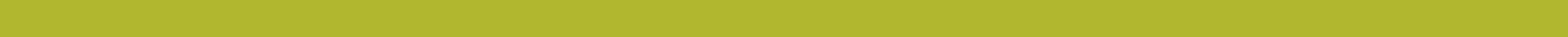 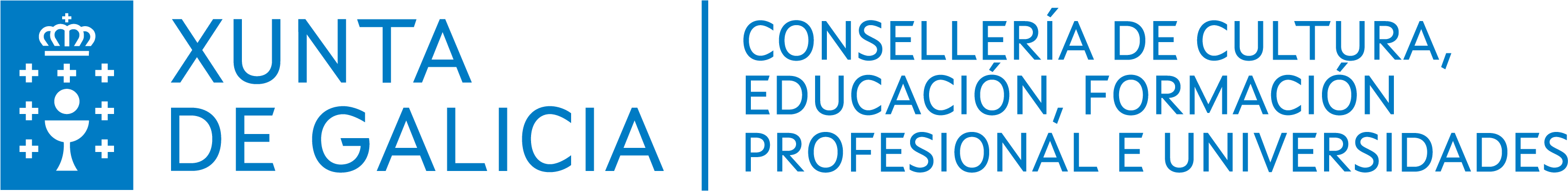 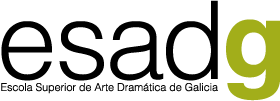 SISTEMA DE GARANTÍA INTERNA DE CALIDADE	Código: DA701.03 Edición: 1	Revisión:	1 de 7SISTEMA DE GARANTÍA INTERNA DE CALIDADE	Código: DA701.03 Edición: 1	Revisión:	2 de 7SISTEMA DE GARANTÍA INTERNA DE CALIDADE	Código: DA701.03 Edición: 1	Revisión:	3 de 7SISTEMA DE GARANTÍA INTERNA DE CALIDADE	Código: DA701.03 Edición: 1	Revisión:	4 de 7SISTEMA DE GARANTÍA INTERNA DE CALIDADE	Código: DA701.03 Edición: 1	Revisión:	5 de 7SISTEMA DE GARANTÍA INTERNA DE CALIDADECódigo: DA701.03 Edición: 1Revisión:6 de 71. DATOS IDENTIFICATIVOS DA DISCIPLINA1. DATOS IDENTIFICATIVOS DA DISCIPLINACÓDIGOMATERIAMovementoDISCIPLINADanza IITITULACIÓNTitulación Superior en Arte Dramática.ESPECIALIDADEInterpretaciónITINERARIOCURSO1ºCRÉDITOS ECTS3CARÁCTERObrigatoriaDEPARTAMENTOInterpretaciónCENTROEscola Superior de Arte Dramática de Galicia.COORDINADOR/AÁngeles Gayoso DizDOCENTESNome e apelidos: Ángeles Gayoso DizHorario titorías: https://esadgalicia.com/curso-escolar/Despacho: D2Contacto: angeles.gayoso.diz@edu.xunta.esDESCRICIÓNCoñecemento e estudo do valor expresivo e creativo dos elementos e das calidades do movemento. Estudo práctico das técnicas da expresión danzada e das diferentes escolas. Estudo práctico da composición coreográfica a través do coñecemento dastécnicas propias da arte da danza.COÑECEMENTOS PREVIOSLINGUA EN QUE SE IMPARTEGalego 	Castelán 	Inglés   	Francés 2. COMPETENCIAS2. COMPETENCIASCOMPETENCIAS TRANSVERSAIS DE LA TITULACIÓNCOMPETENCIAS TRANSVERSAIS DE LA TITULACIÓNT1Organizar e planificar o traballo de forma eficiente e motivadora.T3Solucionar problemas y tomar decisiones que respondan a los objetivos del trabajo que se realiza.T13Buscar a excelencia e a calidade na súa actividade profesional.T15Traballar de forma autónoma e valorar a importancia da iniciativa e o espírito emprendedor noexercicio profesional.COMPETENCIAS XERAIS DA TITULACIÓNCOMPETENCIAS XERAIS DA TITULACIÓNX1Fomentar a autonomía e autorregulación no ámbito do coñecemento, as emocións, as actitudes e as condutas, mostrando independencia na recollida, análise e síntese da información, no desenvolvemento de ideas e argumentos dunha forma crítica e na súa capacidade para a propia motivación e a organización nosprocesos creativos.X2Comprender psicoloxicamente e empatizar para entender e sentir as vidas, situacións e personalidades alleas, utilizando de maneira eficaz as súas capacidades de imaxinación, intuición, intelixencia emocional e pensamento creativo para a solución de problemas; desenvolvendo a súa capacidade para pensar e traballar con flexibilidade, adaptándose aos demais e ás circunstancias cambiantes do traballo, así como a conciencia e o uso saudable do propio corpo e o equilibrionecesario para responder aos requisitos psicolóxicos asociados ao espectáculo.X3Potenciar a conciencia crítica, aplicando unha visión crítica construtiva ao traballo propio e ao dosdemais, e desenvolvendo unha ética profesional que estableza unha relación adecuada entre osmedios que utiliza e os fins que persegue.X5Fomentar a expresión e a creación persoal, integrando os coñecementos teóricos, técnicos eprácticos adquiridos; mostrando sinceridade, responsabilidade e xenerosidade no proceso creativo; asumindo o risco, tolerando o fracaso e valorando de maneira equilibrada o éxito social.COMPETENCIAS ESPECÍFICAS DE ESPECIALIDADECOMPETENCIAS ESPECÍFICAS DE ESPECIALIDADEEI1Dominar os recursos expresivos necesarios para o desenvolvemento de procesos de interpretación,actuación e representación, no ámbito escénico e audiovisual.EI2Participar na creación da partitura escénica e/ou personaxe,escénico ou audiovisual, e interpretaloadecuadamente, a través do dominio das diferentes técnicas interpretativas.EI3Integrar e interactuar coas restantes linguaxes e códigos que conforman o espectáculo escénico ouaudiovisual.EI5Concibir e fundamentar o proceso creativo persoal, tanto no que se refire ás metodoloxías de traballocomo á renovación estética.3. OBXECTIVOS DA DISCIPLINACOMPETENCIAS VINCULADAS1.Executar con destreza os movementos básicos das técnicas de danza parapoder aplicalos na búsqueda do movemento.T15, X5, EI1, EI2,2. Reforzar o coñecemento e emprego da linguaxe específica en danza naexecución de movementos.T15, EI1, EI33. Recoñecer e empregar a improvisación como recurso para a creación ecomposición coreográfica.X1, X5, EI1, EI2. EI3, EI54. Dominar as bases e elementos que rixen a composición coreográfica.T15, X1, X5, EI1, EI2. EI3, EI55. Asimilar e por en práctica as posibilidades que existen ó estructurar unhacomposición.T15, X1, X5, EI1, EI2. EI3, EI56. Comprender as formas coreográficas en relación ás formas musicais e dramáticas para conseguir unha correcta integración música-movemento-interpretación.T15, X1, X5, EI1, EI2. EI3, EI57. Empregar a expresión danzada en escena.T15, X1, X3, X5, EI1, EI2, EI3, EI58. Respetar as diferencias individuais no traballo, para acadar unha eficienteorganización do mesmo sabendo xestionar os problemas que xurdan.T1, T3, T13, T15, X1, X2, X3, X5,4. CONTIDOS4. CONTIDOS4. CONTIDOSTEMASSUBTEMASSESIÓNS1. Técnica base IITerminoloxía IIExercicios técnicos de barra, centro e chan IIRitmoEquilibrioXiroSalto122. Técnica contemporánea IIAplicación das diferentes técnicas de danza contemporáneaTerminoloxía IIExercicios técnicos de barra, centro e chan II que permitan tomar conciencia de:equilibrioamplitudeenerxía12coordinaciónmobilidade do torsocoordinaciónmobilidade do torso3. ImprovisaciónGraosTécnicasImprovisación grupalGraosTécnicasImprovisación grupal12124.Composición coreográficaBasesElementos que a conformanComposición desde a improvisaciónInvestigación na búsqueda do movementoComposición desde a creación personalComposición atendendo a estructuras musicaisComposición grupal e/o repertorioBasesElementos que a conformanComposición desde a improvisaciónInvestigación na búsqueda do movementoComposición desde a creación personalComposición atendendo a estructuras musicaisComposición grupal e/o repertorio2424TOTAL SESIÓNSTOTAL SESIÓNSTOTAL SESIÓNS60605. PLANIFICACIÓN DOCENTE5. PLANIFICACIÓN DOCENTE5. PLANIFICACIÓN DOCENTE5. PLANIFICACIÓN DOCENTEActividade / Número de horasPresencial (horas)Non presencial(horas)TotalActividades introdutorias11Exposición teórico-práctica1111Práctica individual1515Práctica colectiva351550Actividades Complementarias: traballos de aulaTitorías individuais55Titorías grupais22Actividades de avaliación. ProbasActividades de avaliación. Presentacións / mostras Actividades de avaliación. Revisión33Actividades de avaliación. ProbasActividades de avaliación. Presentacións / mostras Actividades de avaliación. Revisión33Actividades de avaliación. ProbasActividades de avaliación. Presentacións / mostras Actividades de avaliación. RevisiónTOTAL603090PORCENTAXE67%33%100%6. PLANIFICACIÓN DOCENTE E METODOLOXÍAS DE ENSINANZA E APRENDIZAXE6. PLANIFICACIÓN DOCENTE E METODOLOXÍAS DE ENSINANZA E APRENDIZAXEActividadesDescriciónActividades introdutoriasActividade encamiñada a tomar contacto co alumnado, así como a presentar amateria.Exposición teórico-prácticoExposición por parte do docente do contido da materia que posteriormente oalumno vai desenvolver baixo as directrices e supervisión do mesmo.Práctica individualO alumnado executa de xeito individual os exercicios propostos polo docente.Práctica colectivaO alumnado executa en grupo os exercicios propostos polo docente en aula.Titorías individuaisEntrevistas que o alumnado, con carácter individual, mantén co profesorado da materia para asesoramento/desenvolvemento de actividades da materia edo proceso de aprendizaxe.Titorías de grupoEntrevistas que o alumnado, con carácter grupal, mantén co profesorado damateria para asesoramento/desenvolvemento de actividades da materia e do proceso de aprendizaxe.7. ATENCIÓN PERSONALIZADA7. ATENCIÓN PERSONALIZADASeguimentoFarase un seguimento personalizado integrado no traballo conxunto do grupo, facendo unha análise de cada caso específico e resolvendo cada casuística do xeito máis adecuado. Titoría presencial: O alumnado ten un período deatención personalizada en horario non lectivo.OrientaciónOrientación respecto ás dubidas e inquedanzas que xurdan en cada caso.Titoría electrónica: O alumnado pode manter contacto permanente co profesor a través do correo electrónico.8. FERRAMENTAS DA AVALIACIÓNO alumno deberá establecer unha comunicación previa co docente, mínimo seis semanas antes da data do exame, para aclarar e concretar a estrutura e as particularidades do seu exame.8. 1 Avaliación ordinaria8. 1 Avaliación ordinaria8. 1 Avaliación ordinariaFerramenta / actividadeCompetencias avaliadasPonderaciónPresentación dun quecemento físico (individual) no cal se inclúan os exercicios e elementos técnicos (tanto de técnica base II como técnica contemporánea II) estudados ó longo do cuadrimestre. Non excederá dos 30min.EI1, EI2, EI3, EI520%Presentación dun traballo de creación no que se aplicarán os elementos da composición coreográfica e no cal se levará a cabo unha investigación do movemento en danza e no que existirá unha integración dainterpretación na execución da peza.T1,T3, T13, T15, X1, X2, X5, EI1, EI2, EI3, EI530%Presentación dunha composición grupal de repertorio, seleccionada polo/a docente, a cal será analizada, estudada e traballada en aulaó longo do cuadrimestre.T1,T3, T13, T15, X1, X2, X5, EI1, EI2, EI3, EI540%Proba teórica da terminoloxía de danza (constará de 20 preguntas a realizar nun tempo máximo de hora e media).EI110%8.2. Avaliación extraordinaria8.2. Avaliación extraordinaria8.2. Avaliación extraordinariaFerramenta / actividadeCompetencias avaliadasPonderaciónPresentación dun quecemento físico (individual) no cal se inclúan os exercicios e elementos técnicos (tanto de técnica base IIcomo técnica contemporánea II) estudados ao longo do cuadrimestre. Non excederá dos 30 min.EI1, EI2, EI3, EI520%Presentación dun traballo de creación no que se aplicarán os elementos da composición coreográfica e no cal se levará a cabo unha investigación do movemento en danza e no que existirá unha integración da interpretación na execución da peza.T1,T3, T13, T15, X1, X2, X5, EI1, EI2, EI3, EI520%Presentación dunha composición grupal de repertorio, seleccionada polo/a docente, a cal será analizada, estudada e traballada en aulaao longo do cuadrimestre.T1,T3, T13, T15, X1, X2, X5, EI1, EI2, EI3, EI540%Proba teórica da terminoloxía de danza (constará de 20 preguntas a realizar nun tempo máximo de hora e media).EI110%Presentación de memoria onde se reflexe o proceso do traballo realizado no cuadrimestre.T1, T15, X310%8.3 Avaliación específica para alumnado sen avaliación continua / ordinaria / extraordinaria8.3 Avaliación específica para alumnado sen avaliación continua / ordinaria / extraordinaria8.3 Avaliación específica para alumnado sen avaliación continua / ordinaria / extraordinariaFerramenta / actividadeCompetencias avaliadasPonderaciónPresentación dun quecemento físico (individual) no cal se inclúan os exercicios e elementos técnicos (tanto de técnica base II como técnica contemporánea II) estudados ao longo do cuadrimestre. Non excederá dos 30min.EI1, EI2, EI3, EI520%Presentación dun traballo de creación no que se aplicarán os elementos da composición coreográfica e no cal se levará a cabo unha investigación do movemento en danza e no que existirá unha integración da interpretación na execución da peza.T1,T3, T13, T15, X1, X2, X5, EI1, EI2, EI3, EI520%Presentación dunha composición grupal de repertorio, seleccionada polo/a docente, a cal será analizada, estudada e traballada en aulaó longo do cuadrimestre.T1,T3, T13, T15, X1, X2, X5, EI1, EI2, EI3, EI540%Proba teórica da terminoloxía de danza (constará de 20 preguntas a realizar nun tempo máximo de hora e media).EI110%Presentación de memoria onde se reflexe o proceso do traballo realizado no cuadrimestre.T1, T15, X310%9. BIBLIOGRAFÍA, MATERIAIS E OUTROS RECURSOSReferencias básicasAbad Carlés, Ana (2004): Historia del ballet y de la danza moderna. Madrid: Alianza Editorial.Blandine, Calais Germain (2004): Anatomía para el movimiento. Barcelona: Los libros de la liebre de marzo.Becerra Arrojo, Afonso (2021): Historia da danza contemporánea na Galiza. Atraves EditoraBosco Calvo, Juan (2000), Apuntes para una anatomía aplicada a la danza. Madrid: Drac Producciones.Castañer Balcells, Marta (2004): Expresión corporal y danza. Barcelona: Inde publicaciones.Franklin, Eric: Danza : Acondicionamiento físico. Barcelona: Paidotribo.Gómez Lozano, Sebastián & Vargas Macías, Alfonso (2012): De la danza académica a la expresión corporal.Murcia: DM Diego Marín Librero-Editor.Justin Reeve (2011): Dance Improvisations. Champaign (EEUU): Human Kinetics.Lea Bartal & Nira Ne´eman (2012): Conciencia del movimiento y creatividad. Madrid: Editorial Dilema.Massó Ortigosa, Nuria (2012): El cuerpo en la danza. Badalona: Editorial Paidotribo.Murias Vilas, Carlos - Mary Wigman (2002): El lenguaje de la danza. Barcelona: Ediciones del Aguazul.Ridocci, Mercedes (2009) : Expresión corporal. Arte del movimiento. Madrid: Editorial Biblioteca Nueva, S.L..Sol Garre e Itziar Pascual (2009): Cuerpos en escena, Editorial fundamentos.10. OBSERVACIÓNSCoordinación coas materias Literatura dramática I 1º de Interpretación, Iniciación á Coreografía II de 3º de Interpretación, Iluminación II de 2º de Escenografía e Iluminación IV de 3º de Escenografía.